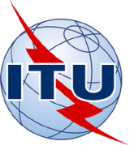 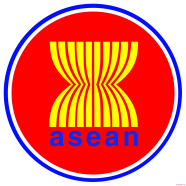 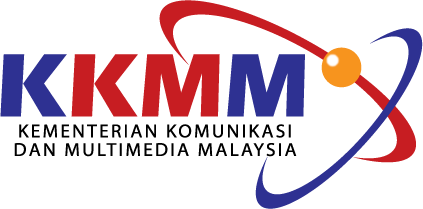 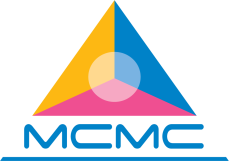 ITU - ASEAN Forum on Social Media: Trends, Opportunities, Policy and Regulatory Challenges Jakarta, Indonesia, 16-17 December 2014 ITU - ASEAN Forum on Social Media: Trends, Opportunities, Policy and Regulatory Challenges Jakarta, Indonesia, 16-17 December 2014 ITU - ASEAN Forum on Social Media: Trends, Opportunities, Policy and Regulatory Challenges Jakarta, Indonesia, 16-17 December 2014 ITU - ASEAN Forum on Social Media: Trends, Opportunities, Policy and Regulatory Challenges Jakarta, Indonesia, 16-17 December 2014 ITU - ASEAN Forum on Social Media: Trends, Opportunities, Policy and Regulatory Challenges Jakarta, Indonesia, 16-17 December 2014 ITU - ASEAN Forum on Social Media: Trends, Opportunities, Policy and Regulatory Challenges Jakarta, Indonesia, 16-17 December 2014 ITU - ASEAN Forum on Social Media: Trends, Opportunities, Policy and Regulatory Challenges Jakarta, Indonesia, 16-17 December 2014 ITU - ASEAN Forum on Social Media: Trends, Opportunities, Policy and Regulatory Challenges Jakarta, Indonesia, 16-17 December 2014 REGISTRATION FORMREGISTRATION FORMREGISTRATION FORMREGISTRATION FORMREGISTRATION FORMTo be returned to Mr. Andreas Christiono at andreas.christiono@itu.int before 28 November 2014To be returned to Mr. Andreas Christiono at andreas.christiono@itu.int before 28 November 2014To be returned to Mr. Andreas Christiono at andreas.christiono@itu.int before 28 November 2014To be returned to Mr. Andreas Christiono at andreas.christiono@itu.int before 28 November 2014To be returned to Mr. Andreas Christiono at andreas.christiono@itu.int before 28 November 2014To be returned to Mr. Andreas Christiono at andreas.christiono@itu.int before 28 November 2014To be returned to Mr. Andreas Christiono at andreas.christiono@itu.int before 28 November 2014To be returned to Mr. Andreas Christiono at andreas.christiono@itu.int before 28 November 2014